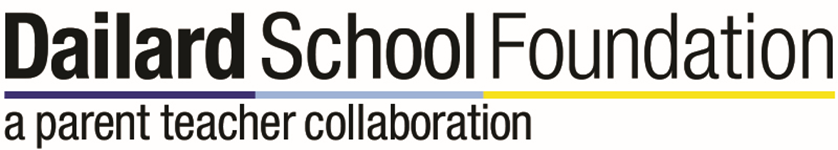 Meeting Minutes October 9th 2018In attendance: President: Rachel MorrisFundraising Chair / DADs Liaison: Sarah CoganCommunity Events Chair:  Lyndy CuevasTeachers:  Bonnie Milse, Leslie Taylor and Shelley CarterAssemblies Chair: Jennie GendronCommunity Liaison: Kishla LampleyColleen(SCRIP)2 parentsPrincipals ReportPE has started.  Fence is being taken downFitzpatrick reached out to VAPA, however funds are still frozenTeachers ReportArt Reach:  Carter emailed but has not heard back.  They are currently working at Gage.PE equipment ordered based on what they saw they needed from the old PE equipment. Did not want to buy stuff they did not need. Spent between $500-$600. Marcelle picked up receipt for PE equipment and gave to Carlos in the DADs group.Leslie spoke about how to get teachers more involved. Suggested event chair to come to the teacher meeting and present their event to get teachers involved. Hard for teacher reps to do it all and get what they need without the event chair there.  Meetings are once a month.  Staff meeting is 1st Tuesday and PD meeting is 1st Wednesday. They have already passed for the month of October.  Emphasized Peggy and how she kept coming to see the teachers and went to the meetings. Will rotate a board member each month. Next meeting is November 6th.  Jennie Gendron offered to go to the next meeting to represent the board. Will discuss: Holiday Bazaar, SCRIP, Veterans Day Assembly, FNL - 12/7, thanks for all teachers who volunteered for fall festival and will draw a raffle ticket for those who volunteeredRegarding events, feedback is from parents that messages are too lengthy and cant find out what these events are actually about.Reading program started: going well, K-1 are still figuring it out. Training was difficult. Presenter was not good and was trying to sell it. Kids seem to like it.  Some teachers not on board yet but will be with support from FitzpatrickLunch Shades:  company was too expensive. going to try Costco shades.  PresidentPledge drive went wellTreasurerPledge Drive: profit $21,200 goal was $20,000One corporate matching that has not arrived, which will bring it to $22,000Kinder mixer: came under budget $1024 - successful, change in menu worked, growing steadily, expenses were lowerDance: made $900-$1000Costume pop up:  did not do well - will do again this FridayMr Mack got his chairs - we are a little over budget because costs went up from china tariff. He bought 120 chairs. Principal fund being used to pay the lunch monitors. We will not be reimbursed Laminator finally repaired!  The repairman who was supposed to show staff how to use it did not show, up for training.  Teachers who don’t use it often should be trained.  Leslie is going to make an instructionsKris asked teachers who we should vote for: Beiser Community EventsFall Festival: still needs further help and planningMagnolia Science Academy came to offer to volunteer four events like Patrick Henry studentsBox tops deadlines coming up - due 10/19Sarah brought up using an online auction company to help with auction; costs $1500 asked if dads would want to split; Rachel brought up getting sponsors for itNeed a fundraising committee to help Sarah - will go in Sunday messagehow do we get more parents involved: discussed options: parent says the board meeting name sounds too formal and intimidating.  Rachel brought up that it has come a long way Colleen suggested events meeting should be one month in AM next month in PMKishla’s idea:  K n B fundraiser social SCRIPCompetition:  2nd, 3rd, 4th and 5th grade will have a SCRIP competitionJogathon has set meetings - 10/23, 11/13, 12/18 for volunteersDiscussed using room parents to put info out to parents more Dine for Dollars:  Islands made $550; the next is 10/17 Rubios and YogArtWebsite and Tech ReportDailard app is still in progress to go liveNeed to know if Eric needs help, a committeeToni knows the website and can help; Rachel is going to follow up with him and ToniAssemblies Chair10/25 assembly has to be inside; assembly is 9:00 am; Jennie is going to talk to her about whole school in one roomVeterans Assembly 11/9 - Navy band is coming, Patrick Henry Color Guard and Veterans coming 8:00 am; asked teachers if they want to do something for the veterans